Grant G_53, James Tobin, [Powers Brook] –1816 (granted) registered 1817 (Eigg Mountain Settlement History)James Tobin described as Halifax merchantPlan::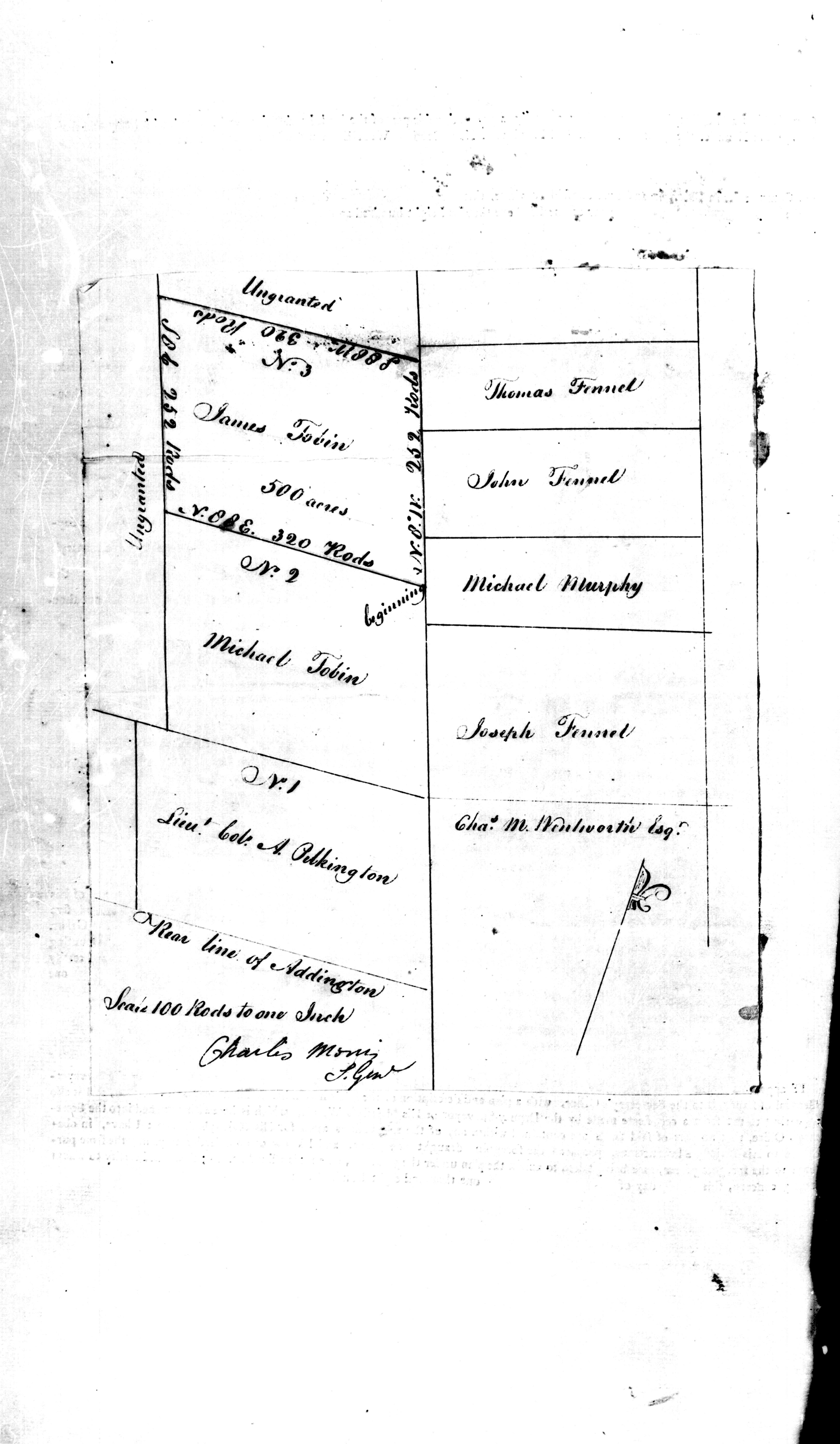 